Home Learning English Year 1 and 2Really well done for a brilliant week of writing Squirrels, you have written some lovely stories. Today we are going to be writing an alterative ending to our story ‘Pirates love Underpants.’Let’s just recap the story: https://www.youtube.com/watch?v=Vd8_Y1bEzA8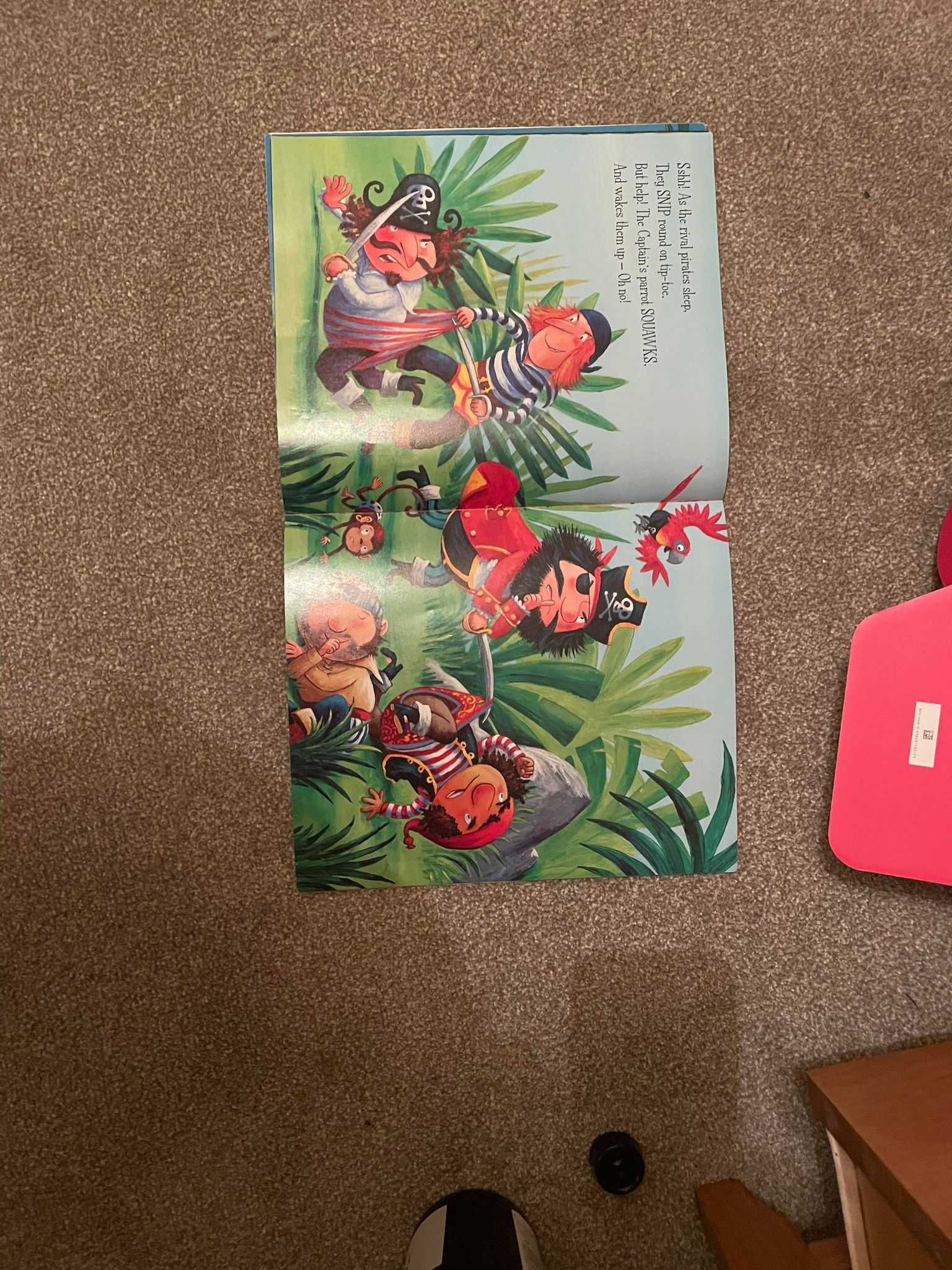 The ending of this story is: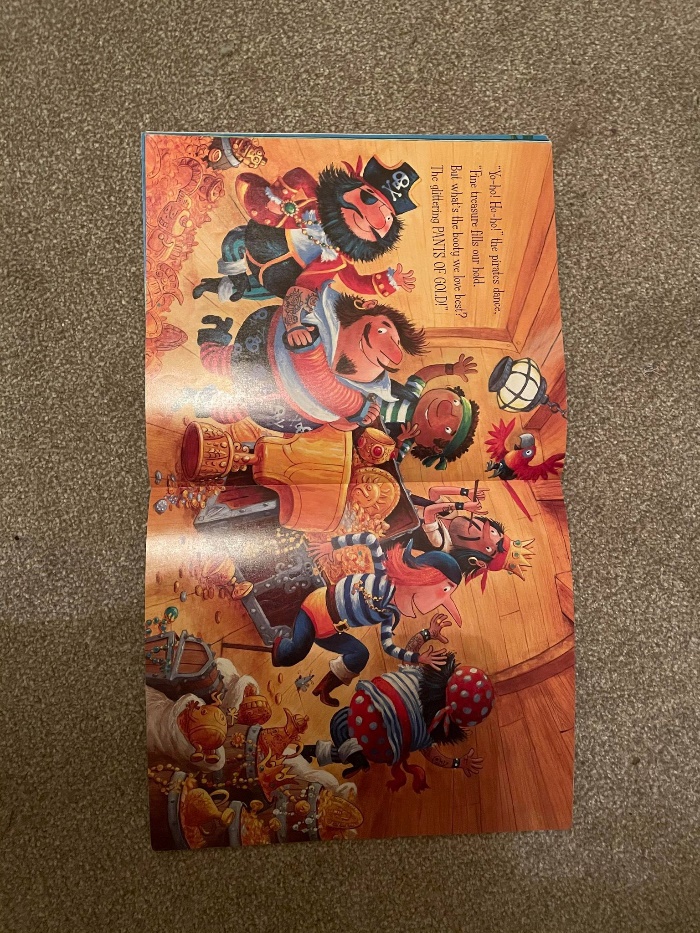 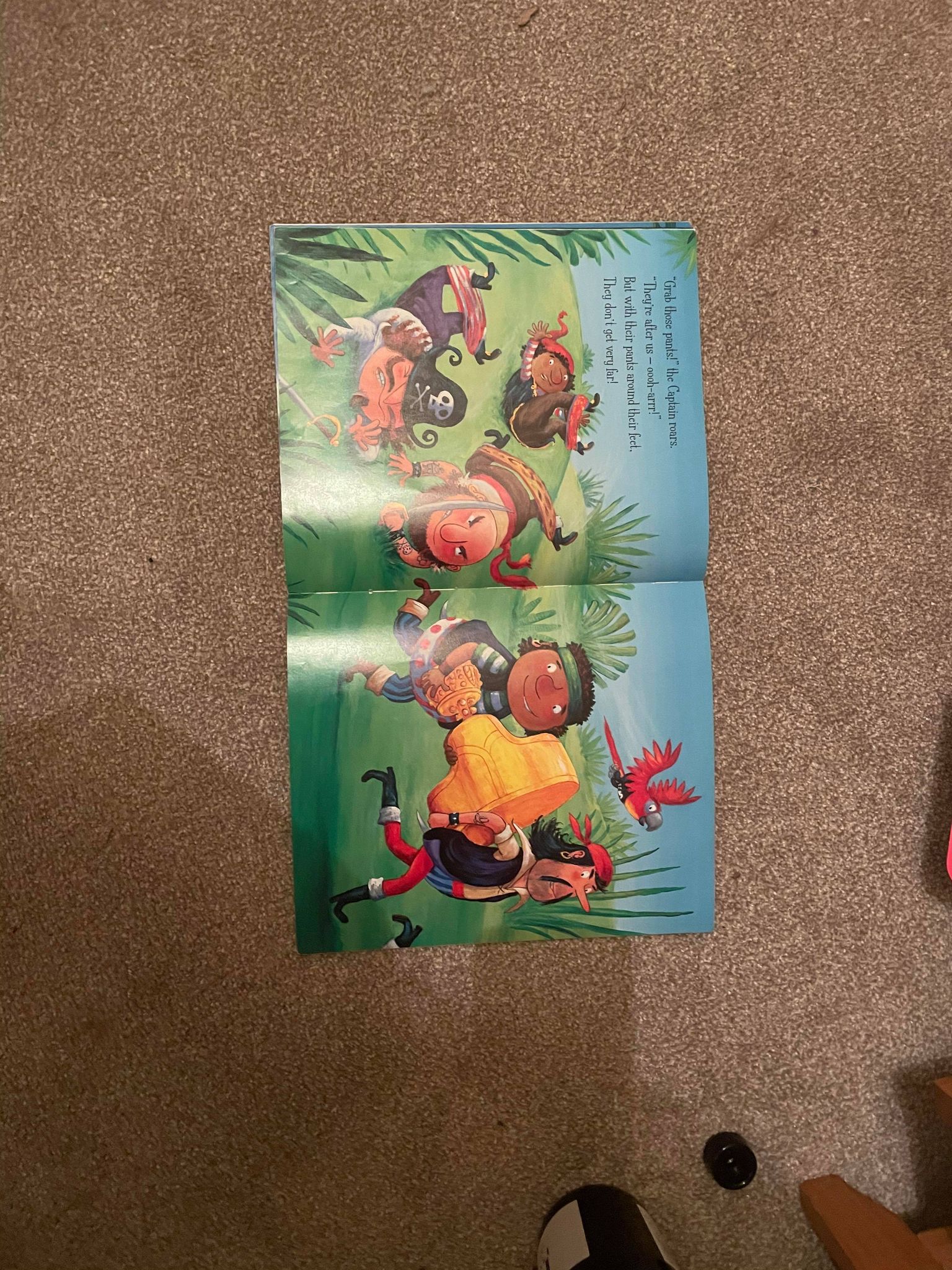 Activity: Your challenge is to write an ending from when the pirates see the other group of pirates. That means you need to write a paragraph which includes: How the pirates are going to stop the other pirates from stealing the underpants.  How they are going to escape. What they do at the end once they have the golden underpants. Please use these sentence starters to help you write each section: Once they had seen the other pirates, they had to make a plan. They __________________________________________________________________________________________________________________________________________________.They did it! They stole the golden underpants. Next, they had to escape, so ______________________________________________________________________________________________________________________________________________Once they were back safely, they _____________________________________________________________________________________________________________________________